                                    St Nicholas Prayer Dairy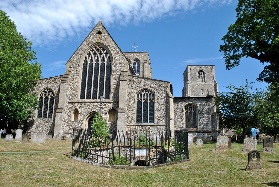                                               September 2021            “I love you, Lord, my strength.                                       The Lord is my rock, my fortress and my deliverer;
    my God is my rock, in whom I take refuge,
                           my shield[b] and the horn[c] of my salvation, my stronghold.  Psalm 18 v1-2 (NIV)Wednesday1stGive thanks for your daily bread and all God provides.Pray for Aid agencies across the world, giving thanks for the work they undertake and pray for generous giving.Pray for those who live on Normandy Drive and Raynam Ride, Dereham and the parish of Hoe.On my heart today…Thursday2ndGive thanks for Farmers and farm workers and all those involved in the food supply chain.Pray for those in financial difficulty, that they will find the help and support that is right for them.Pray for those who live in Quebec Hall, the bungalows and the Hall and the parish of East Bilney.On my heart today…Friday 3rdGive thanks for the fact that you are loved by God unconditionally.Pray for preparations for Harvest Celebrations and Dereham Town Community Event.Pray for those who live in Windsor Park, Dereham and the parish of Scarning.On my heart today…Saturday4thGive thanks for the wonder of creation.Pray for positive engagement within the town of Dereham with the Harvest Family Event today.Pray for those who live on Highfield Road, Dereham.On my heart today…Sunday5thGive thanks for Jesus’ sacrifice upon the crossPray for Our Sunday services and particularly the Harvest and the Planet Service in Dereham.Pray for those who live on Cowper Road, Olney Road and Thompson Way,Dereham.On my heart today…Monday6thGive thanks for answered prayer.Pray for staff, patients and volunteers at Dereham Hospital.Pray for those who live on Quebec Hall BungalowsOn my heart today…Tuesday7thGive thanks for volunteers in all areas of life.Pray for the vacancy in Shipdham, for the right person to be found and ask for God’s continued blessing on those who carry the load.Pray for those who live on Windsor Park, Dereham and the parish of Shipdham.On my heart today…Wednesday8thGive thanks for the vaccine programme and those who administer the vaccine whilst remembering areas in the world still waiting.Pray for staff patients and volunteers at Dereham Hospital.Pray for those who live on Highfields Road, Dereham and the parish of Bradenham.On my heart today…Thursday9thGive thanks for the vaccination centre at Dereham Hospital and the work done by the vaccination centre in Swanton Morley.Pray that however we feel or what circumstances we find ourselves in, that we will remain faithful to You, Loving God.Pray for those who live on Barwell Court and Oldfield Court, Dereham and the parish of Shipdham.On my heart today…Friday10thGive thanks teachers and support staff in our schools and colleges at the end of their first week back.Pray for young people, especially those who’s mental health has deteriorated during the pandemic and for those who are struggling academically following home schooling.Pray for those who live on Acorn Way, Boton Drive and Stigands Gate, Dereham and the parish of Swanton Morley.On my heart today…Saturday11thGive thanks for an upcoming occasion.Pray for all those who care for our church buildings, cleaning, repairing and maintaining.Pray for those who live on Oakapple Drive and Wollaston Avenue, Dereham.On my heart today…Sunday12thGive thanks those who work overseas doing the Lord’s work.Pray for our Services today, for all those involved in ringing, setting up, welcoming, preaching and worship.Pray for those who live on Oakwood Road and Oakwood Close, Dereham.On my heart today…Monday13thGive thanks for prayers that have been answered whether in a way you were anticipating or not.Pray for the return of Town Pastors across the streets of Dereham.Pray for those who live on Warner Avenue and Bulwer Road, Dereham.On my heart today…Tuesday14thGive thanks for something that has happened recently that gave you joy.Pray for the work and life of the Mother’s Union and all those who work hard to further its aims.Pray for those who live on Castell Road and Armstrong Drive, Dereham and the parish of Hoe.On my heart today…Wednesday15thGive thanks for all those who have worked so hard during the pandemic and continue to work even though they are weary and need a break to recovery mentally and physically.Pray for those who continue to wait for surgery and other service that have been on hold for so long.Pray for those who live on Castell Road and Armstrong Drive, Dereham and the parish of East Bilney.On my heart today…Thursday16thGive thanks for the blessings we receive from unexpected sources; they can only be gifts from You.Pray for help to be discerning, eager for the truth but not picky or critical.  Help us to see the world with a love like Yours.Pray for those who live on Golf Lane, Chase Court and Magpie Court, Dereham and the parish ofOn my heart today…Friday17thGive thanks for the freedom to be able to share our faith freely.Pray for the staff, pupils and governors of Northgate High School, for the education and nurturing they provide.Pray for those who live on Northgate and Old Quarry Court, Dereham and the parish of Scarning.On my heart today…Saturday18thGive thanks for our emergency service, whether employed, retained and volunteers, all seeking to ensure the safety of our communities.Pray for those who have been bereaved and are coming to terms to a new way of living.Pray for those who live on Elvin Road and Cemetery Road, Dereham.On my heart today…Sunday19thGive thanks for open spaces and children’s play areas throughout the Benefice.Pray for those preparing for Marriage and planning to bring children to Baptism.Pray for those who live in Trinity Close and Bell Yard, Dereham.On my heart today…Monday20thGive thanks for the Food Bank and the ministry it provides.Pray for our Mission Link partners Andrew and Shona.Pray for those who live on Emelson Close and Tudor Court, Dereham.On my heart today…Tuesday21stGive thanks for the fellowship we enjoy a church communities.Pray for medical and dental practices within the Benefice.Pray for those who live on Theatre Street and Glencoe Court, Dereham and the parish of Shipdham.On my heart today…Wednesday22ndGive thanks for the gift of shared counsel.  Pray for help to build relationships of safety, challenge and confirmation.Pray for those who live on Swanton Road and DanesFort Drive, Dereham and the parish of Braddenham.On my heart today…Thursday23rdGive thanks for our Church Wardens across the Benefice.Pray for the ability to truly forgive those who ‘trespass’ against us.Pray for those who live on Swanton Avenue and Swanton Close, Dereham and the parish of Swanton Morley.On my heart today…Friday24thGive thanks for those who walk alongside us in times of difficulty.Pray for residents of Care Homes, those who care for them and relatives who sometimes are required to make the difficult decision that care is no longer possible in the home.Pray for those who live on Swanton Drive, Dereham and the parish of Hoe.On my heart today…Saturday25thGive thanks for the ministry of Sanctuary flowers; the joy, sense of belonging and love they convey.Pray that we become increasingly grounded in you Lord, rooted firmly in Your word.Pray for those who live on Lime Tree Close and Swanton Grove, Dereham.On my heart today…Sunday26thGive thanks for the Hope we have in Jesus.Pray for those who feel isolated from society and the wider world due to mental health, illness or increasing years.Pray for those who live on Kings Road and Lloyd Court, Dereham.On my heart today…Monday27thGive thanks for our clergy team and ask God to refresh and bless them with His Spirit.Pray for the staff, children, their families, and governors of Kings Park School.Pray for those who live on Kings Park.On my heart today…Tuesday28thGive thanks for things that give you pleasure, whether they are simple or complex, they are still gifts from God.Pray for the development of children and families work within our Benefice.Pray for those who live on Wellington Road and St Nicholas Street, Dereham and the parish of East Bilney.On my heart today…Wednesday29thGive thanks for those who forgive us when we make errors, hurt, or offend them.Pray for the Dereham PCC meeting tonight, for the Holy Spirit to be upon the meeting and the PCC’s of our village churches.Pray for those who live on Barwells Court and Oldfield Court, Dereham and the parish of Scarning.On my heart today…Thursday30thGive thanks for the gift of music.Pray for our own role within God’s family and mission, what does God want me to do?Pray for those who live on The Yard and Bloomfield Mews, Dereham and the parish of Shipdham.On my heart today…